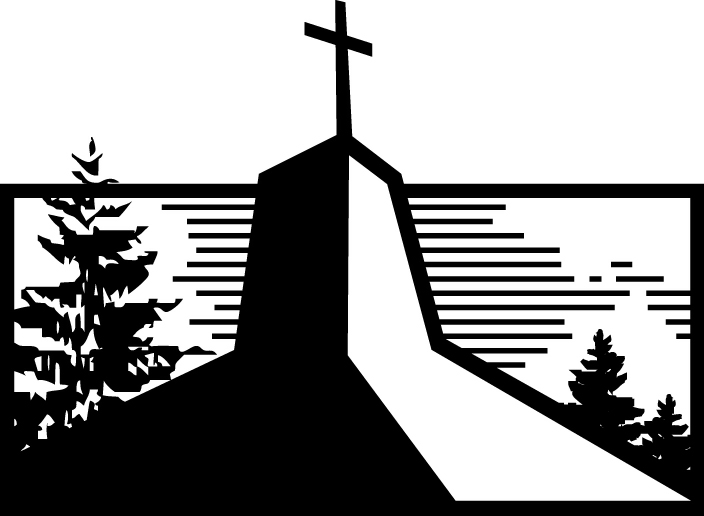 Homes that Reflect the KingdomEphesians 5:21-6:4When the Gospel Shapes our HomesOur marriages _______________.(5:22-33)Our relationships with our parents are _______________.(6:1-3)Our parenting _______________ God’s _______________.(6:4)THE LESSON → 	Things won’t be perfect, but if you want God’s best for your home, _______________ needs Christlike _______________.(5:21)Questions to Ask OurselvesHow do I respond when I ____________________ what I _______________ at home?Am I _______________ Jesus today?How can I _______________ Jesus today?4:8-9Homes that Reflect the KingdomEphesians 5:21-6:4When the Gospel Shapes our HomesOur marriages THRIVE.(5:22-33)Our relationships with our parents are BLESSED.(6:1-3)Our parenting REFLECTS God’s LOVE.(6:4)THE LESSON → 	Things won’t be perfect, but if you want God’s best for your home, EVERYONE needs Christlike SUBMISSION.(5:21)Questions to Ask OurselvesHow do I respond when I DON’T GET what I WANT at home?Am I REMEMBERING Jesus today?How can I IMMITATE Jesus today?For Further Study_________________________________________________________________________________________________Getting StartedThink back to your childhood. How was your parents’ relationship with each other? How was your parents’ relationship with you?In what ways have those relationships shaped how you relate with your family members today?Digging DeeperWhy do you think Paul starts with a call to mutual submission in Ephesians 5:21 before he goes on to talk about gospel-shaped homes in Ephesians 5:22-6:4?What do the following verses teach you about humility/submission?Philippians 2:3Colossians 3:12Hebrews 5:7James 3:131 Peter 5:5 (cf. Proverbs 3:34)Driving It HomeWhat steps can you take to grow in humble submission to the people you love most?loMarttell SánchezAugust 21, 2022Message #1 / At Home as It Is in Heavenlonewlifeukiah.com/sermonsMarttell SánchezAugust 21, 2022Message #1 / At Home as It Is in Heavennewlifeukiah.com/sermons